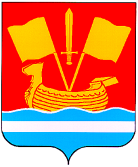 АДМИНИСТРАЦИЯ КИРОВСКОГО МУНИЦИПАЛЬНОГО РАЙОНА ЛЕНИНГРАДСКОЙ ОБЛАСТИП О С Т А Н О В Л Е Н И Еот 31 января 2017  № 147Об утверждении правил размещения информации 
о среднемесячной заработной плате руководителей, их заместителей 
и главных бухгалтеров муниципальных учреждений и муниципальных унитарных предприятий Кировского муниципального района Ленинградской областиВ соответствии со статьей 349.5 Трудового кодекса Российской Федерации:Утвердить Правила размещения информации о среднемесячной заработной плате руководителей, их заместителей 
и главных бухгалтеров муниципальных учреждений и муниципальных унитарных предприятий Кировского муниципального района Ленинградской области согласно приложению.2.кКонтроль за исполнением настоящего постановления возложить на первого заместителя главы администрации. Глава администрации                                                                      А.П. ВитькоРазослано: в дело,  КО, КСЗН, УК, ОУи О,  КУМИ, КФУтверждены постановлением администрацииКировского муниципального района Ленинградской областиот 31.01.2017 г. № 147 ПриложениеПравила размещения информации о среднемесячной заработной плате руководителей, их заместителей и главных бухгалтеров муниципальных учреждений и муниципальных унитарных предприятий Кировского муниципального района Ленинградской области1. Настоящие Правила устанавливают порядок размещения информации о рассчитываемой за календарный год среднемесячной заработной плате руководителей, их заместителей и главных бухгалтеров муниципальных учреждений и муниципальных унитарных предприятий Кировского муниципального района (далее - соответственно учреждения, предприятия), и представления указанными лицами данной информации в соответствии с Трудовым кодексом Российской Федерации.2. Информация, указанная в пункте 1 настоящих Правил, размещается в информационно-телекоммуникационной сети "Интернет" (далее - сеть "Интернет") на официальном сайте администрации Кировского муниципального района Ленинградской области.          3. Информация, указанная в пункте 1 настоящих Правил, представляется руководителями, их заместителями и главными бухгалтерами учреждений и предприятий в органы, осуществляющие функции и полномочия учредителей, для размещения в сети "Интернет" на официальном сайте администрации Кировского муниципального района Ленинградской области в соответствии с правовыми актами Учредителей.Указанная информация может по решению органа, осуществляющего функции и полномочия учредителя муниципальных учреждений и муниципальных унитарных предприятий Кировского муниципального района, размещаться в сети «Интернет» на официальных сайтах учреждений и предприятий. 4. Информация, предусмотренная пунктом 1 настоящих Правил, размещается в сети "Интернет" не позднее 15 мая года, следующего за отчетным.5. В составе информации, подлежащей размещению в сети "Интернет", указывается полное наименование учреждения или предприятия, занимаемая должность, а также фамилия, имя и отчество лица, в отношении которого размещается информация.6. В составе информации, предусмотренной пунктом 1 настоящих Правил, запрещается указывать данные, позволяющие определить место жительства, почтовый адрес, телефон и иные индивидуальные средства коммуникации лиц, в отношении которых размещается информация, а также сведения, отнесенные к государственной тайне или сведениям конфиденциального характера.